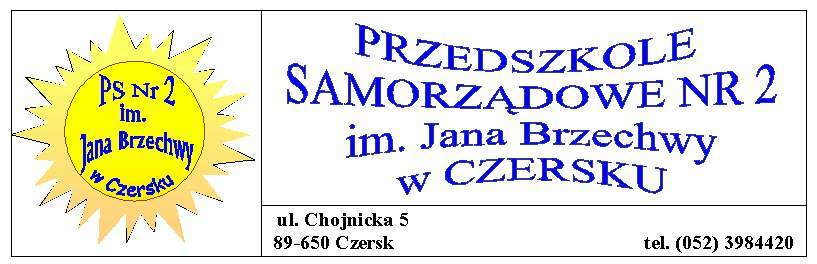 Bożena Dąbkowska					                 Czersk, dnia 10.05.2022KONCEPCJA FUNKCJONOWANIA I ROZWOJUPRZEDSZKOLA SAMORZĄDOWEGO NR 2 IM. JANA BRZECHWY 
W CZERSKU NA LATA  2022-2027PODSTAWA PRAWNAUstawa o systemie oświaty z dnia 7 września 1991 r. (Dz. U. z 2016 r. poz. 1943, 1954, 1985 i 2169 oraz z 2017 r. poz. 60, 949 i 1292 )Ustawa z dn. 14 grudnia 2016 r. Prawo Oświatowe (Dz. U. z 2017 r. poz. 59 i 949)Rozporządzenie MEN z dnia 14 lutego 2017 r. w sprawie podstawy programowej wychowania przedszkolnego oraz podstawy programowej kształcenia ogólnego dla szkoły podstawowej, w tym dla uczniów z niepełnosprawnością intelektualną w stopniu umiarkowanym lub znacznym, kształcenia ogólnego dla branżowej szkoły I stopnia, kształcenia ogólnego dla szkoły specjalnej przysposabiającej do pracy oraz kształcenia ogólnego dla szkoły policealnej.     (Dz. U. z 2017 r., poz.356)Rozporządzenie MEN z dnia 11 sierpnia 2017 r. w sprawie wymagań wobec szkół 
i placówek (Dz. U. 2017, poz.1611)Rozporządzenie Ministerstwa Edukacji Narodowej z dnia 25 sierpnia 2017r. w sprawie nadzoru pedagogicznego (Dz. U. 2017, poz.  1658) Statut Przedszkola Samorządowego nr 2 im. Jana Brzechwy w CzerskuNASZE  PRZEDSZKOLEPrzedszkole zlokalizowane jest przy ulicy Chojnickiej 5 w Czersku. Placówka jest otwarta  w godzinach 6:30-17.30. Dzieci uczęszczające do przedszkola zamieszkują głównie w Czersku oraz w pobliskich miejscowościach naszej gminy.W tym roku szkolnym do naszego  przedszkola uczęszcza 273 dzieci w wieku od 3-6 lat: funkcjonuje 12 oddziałów, w tym dwa oddziały  integracyjne. Ze względu na warunki lokalowe trzy oddziały dzieci dowożone są autobusem szkolnym do pobliskiej  miejscowości  Łubna.     Przedszkole posiada 8 sal, wyposażonych w potrzebne pomoce dydaktyczne, zabawki, kąciki tematyczne, biblioteczki, a także meble dostosowane do wieku dzieci. Posiadamy plac zabaw w otoczeniu zieleni, na którym znajduje się piaskownica i sprzęt do zabaw. Posiłki przygotowywane są w przedszkolnej i dobrze wyposażonej kuchni. W przedszkolu pracuje wykwalifikowana kadra pedagogiczna oraz personel administracyjno-obsługowy. Na dzień dzisiejszy placówka zatrudnia 23 nauczycieli, w tym logopedę na całym etacie, neurologopedę na 1,5 godziny tygodniowo, nauczyciela języka angielskiego oraz 17 pracowników administracji i obsługi.BAZA PRZEDSZKOLA     Właściwa baza dydaktyczna służy tworzeniu sprzyjających warunków nauki, pracy, zabawy i zapewnia poczucie bezpieczeństwa. Najbliższe lata poświecę trosce o utrzymanie przedszkola w odpowiednim stanie technicznym, dbając o budynek oraz jego otoczenie. W związku z budową żłobka przy naszym przedszkolu, na terenie wokół placówki, zmiany dokonują się niemal z miesiąca  na miesiąc. Sądzę jednak, że właściwe zagospodarowanie terenu i stworzenie miejsca przyjaznego dla dzieci to cel współpracy z przyszłym dyrektorem żłobka. MISJA PRZEDSZKOLA     Nasze przedszkole zapewnia dzieciom opiekę oraz bezpieczeństwo, tworzy warunki dla indywidualnego i wszechstronnego rozwoju dziecka oraz wspiera Rodzinę w procesie wychowania i nauczania.  Nasze przedszkole promuje zdrowie, ekologię i środowisko lokalne. Najważniejsze dla placówki jest dobro dziecka.Przedszkole będzie placówką otwartą, bezpieczną i przyjazną dla dzieci i ich rodziców, będzie też miejscem, gdzie nawiązują się pierwsze kontakty społeczne najmłodszych. Moim priorytetem na co dzień nadal będzie hasło:               „ Kiedy śmieje się dziecko, śmieje się cały świat” Cele strategiczne przedszkola:Będę starała się zapewnić dzieciom możliwość wszechstronnego rozwoju i przygotować do codziennego życia,wspierać we wszystkich sferach rozwoju (poznawczej, psychicznej, fizycznej, emocjonalnej, zdrowotnej) z uwzględnieniem indywidualnych potrzeb i możliwości rozwojowych każdego dziecka,kształtować tolerancję, wrażliwość, wyrozumiałość, otwartość i zrozumienie dla innych,integrować z grupą rówieśników, rodziną, środowiskiem lokalnym,indywidualizować pracę z dziećmi w celu wyrównywania szans edukacyjnych,zapewniać poczucie bezpieczeństwa poprzez otwartą i przyjazną postawę.WIZJA PRZEDSZKOLAMoje priorytety na najbliższe lata to:Wzbogacanie bazy i oferty przedszkola w zakresie rozwijania potencjału  każdego wychowanka.Promocja zdrowia i kształtowanie nawyków proekologicznych.Rozwijanie wartości moralnych oraz edukacja patriotyczna.Aktywna współpraca z rodzicami dzieci włączająca ich w realizację założeń            koncepcji.MODEL ABSOLWENTA NASZEGO PRZEDSZKOLAAbsolwent naszego przedszkola jest:Ciekawy świata, samodzielny i zaradny.Podejmuje działania prozdrowotne i proekologiczne.Akceptuje zdrowy styl życia.Potrafi współdziałać w grupie, przestrzega ustalonych reguł, potrafi radzić sobie z porażką.Kulturalny i szanujący innych.Zna swoje miasto – tradycje, zwyczaje, obrzędy w swoim środowisku lokalnym.Czuje się Polakiem.Dobrze przygotowany do roli ucznia.Dziecko idące dalej w świat z naszej placówki jest samodzielne, uspołecznione, świadome swojej wartości, wie, że błąd zawsze można naprawić. ZASOBY LUDZKIE    Pragnę podkreślić, że  o sukcesie placówki decyduje przede wszystkim sprawnie współpracujący ze sobą zespół, na który składa się wysoko wykwalifikowana kadra pedagogiczna, administracja i obsługa. Uważam, że w dużej mierze to od dyrektora zależy, czy w przedszkolu będzie panował pozytywny klimat społeczny, a  zarówno pracownicy, jak i dzieci będą z przyjemnością do niego przychodzili. PROCESY ZACHODZĄCE W PRZEDSZKOLU     Tworząc koncepcję funkcjonowania i rozwoju przedszkola,  postanowiłam, że będzie ona ukierunkowana na rozwój dzieci, z uwzględnieniem potrzeb naszych wychowanków oraz  specyfiki pracy przedszkola.Będziemy nadal  przygotowywać dzieci do podjęcia nauki w szkole oraz wspierać indywidualny potencjał rozwojowy każdego wychowanka.W tym celu realizujemy podstawę programową wychowania przedszkolnego oraz opracowaliśmy program „ Wkrótce będę uczniem”, a także innowacje pedagogiczne mające na celu upowszechnianie czytelnictwa, rozwijanie kompetencji czytelniczych wśród dzieci i rodzin, a także rozwijanie zainteresowania czytaniem i  pisaniem. W ramach akcji „Cała Polska czyta dzieciom”, którą prowadzimy w naszym przedszkolu od wielu lat, zapraszani są goście z zewnątrz np. rodzice, dziadkowie czy też przedstawiciele naszego urzędu, szkół oraz innych instytucji. Akcja ta cieszy się dużą popularnością, dlatego zaproponuję czytanie również przez pracowników przedszkola np. pani kucharka, pan woźny, intendentka, aby dzieci wiedziały, że takie osoby pracują w przedszkolu oraz na czym polega ich praca, ponieważ przy okazji czytania, goście opowiadają dzieciom o specyfice  swojej pracy. Chciałabym także zaproponować powrót do podstawowego zestawu baśni i bajek z morałem, które  odchodzą w zapomnienie, a są źródłem ponadczasowych wartości („Brzydkie kaczątko”, „Czerwony Kapturek”, „Królewna Śnieżka”).            Pragnę położyć nacisk na czytanie dzieciom oraz uświadomić rodzicom, jak ważna jest książka w życiu i rozwoju każdego   dziecka.  Ograniczenie korzystania z mediów elektronicznych na korzyść kontaktu z literaturą dziecięcą przyniesie zdecydowanie więcej pozytywnych efektów i będzie inwestycją w przyszłość naszych pociech. Moim celem będzie pokazanie, że korzystanie z multimediów to w dzisiejszych czasach konieczna umiejętność, ale należy dzieci przygotowywać do niej stopniowo i z umiarem. Chcę kontynuować rozpoczęte działania, które wyróżniają nasze przedszkole od innych:Dokonam modyfikacji programu „One są wśród nas” z myślą nie tylko o dzieciach niepełnosprawnych, ale również o dzieciach innej narodowości. Sądzę, że należy od najmłodszych lat uczyć tolerancji i empatii dla drugiego człowieka, być wrażliwym na nieszczęście drugiej osoby, pomagać w każdej sferze życia.Nadal będziemy organizatorem gminnego konkursu „ Znam i lubię wiersze Jana Brzechwy” , zmieniając formy jego realizacji np. mini inscenizacja, konkurs plastyczny, quiz. Przedszkole będzie promowało zdrowy styl życia oraz postawy przyjazne przyrodzie.    Pragnę, aby dzieci wdrażane były do aktywności ruchowej i poznawczej w naturalnym otoczeniu, a poprzez obserwację przyrody, uczyły się korzystać z jej zasobów dla własnego zdrowia oraz zaspokojenia potrzeb w racjonalny i bezpieczny sposób. Dzieci powinny mieć świadomość co sprzyja, a co zagraża ich zdrowiu. Starsze przedszkolaki mogą poznać podstawowe zasady udzielania pierwszej pomocy, co być może pozwoli im na właściwe zachowanie w sytuacji zagrożenia. Chcę również zmodyfikować Program Wychowawczo - Profilaktyczny i uzupełnić go o treści ochrony zdrowia psychicznego dzieci. Szczególnie zależy mi działaniach profilaktycznych zmierzających do przeciwdziałania problemowi uzależnienia od komputera, gier, telewizji oraz telefonu komórkowego.W dalszym ciągu mam zamiar uświadamiać i zachęcać rodziców do kształtowania właściwych nawyków żywieniowych swoich dzieci oraz promować zdrowy styl życia. Będę kontynuować udział w programie Przedszkole Promujące Zdrowie, „Mamo, Tato wolę wodę” oraz wdrożę program „Wiem i jestem bezpieczny” dotyczący promowania zdrowego i bezpiecznego stylu życia dzieci poprzez poszerzanie wiadomości n/t bezpieczeństwa swojego i innych. Zagadnienia tego programu dotyczyć będą:bezpieczeństwa w przedszkolu, opracowanie grupowych „Kodeksów bezpiecznego przedszkolaka”bezpieczeństwa w ruchu drogowymbezpieczeństwa w Internecieradzenia sobie w sytuacjach trudnych, także związanych z pandemią i zagrożeniem wojną. Jest to ważna tematyka, ponieważ współczesny świat przynosi wiele niebezpiecznych sytuacji, które dosięgają nasze dzieci. To skłania nas do zastanowienia się, jak uchronić dziecko przed przemocą, wypadkami na ulicy, kontaktem z substancjami oraz jak radzić sobie w sytuacjach zagrożenia, np. zagubienie się w sklepie, kontakt z osobą obcą.Moim priorytetem będzie także edukacja ekologiczna, obejmująca różne formy upowszechniania wiedzy o przyrodzie i podnoszenie poziomu świadomości ekologicznej począwszy od przedszkola.Zależy mi, aby dzieci wiedziały, że ochrona środowiska polega na:racjonalnym kształtowaniu środowiska i gospodarowaniu zasobami zgodnie z zasadą zrównoważonego rozwoju,przeciwdziałaniu zanieczyszczeniom,przywracaniu elementów przyrodniczych do stanu właściwegowyrabianiu nawyku empatii do wszystkich istot żywych. Edukacja ekologiczna jest obowiązkiem wszystkich – rodziców, nauczycieli i dzieci. To w przedszkolu dzieci mają wpajany szacunek dla środowiska naturalnego, uczą się, że dbanie o środowisko to ważna sprawa oraz rozwijają postawy odpowiedzialności za środowisko naturalne. To od nas zależy w jakim świecie będziemy żyli.  III.      Głównym motorem i siłą działań są wartości.    Będę dbała o to,  aby dzieci w przedszkolu uczyły się odróżniać dobro od zła zgodnie z katalogiem wartości obejmującym piękno, prawdę, miłość, przyjaźń, współdziałanie, odpowiedzialność, szacunek, tolerancję, ojczyznę. Dlatego chcę położyć nacisk na rozwijanie wartości moralnych oraz na edukację patriotyczną na poziomie lokalnym. W tym celu zorganizuję cykl zajęć edukacyjnych „Polskie i lokalne tradycje” we współpracy z Gminnym Centrum Kultury i Biblioteką Miejską.Szczególną wagę będę również przywiązywać do upowszechniania zasad kultury osobistej. Przedszkole  jest pierwszym miejscem, które umożliwia dziecku adaptację społeczną i poszerzanie kontaktów w otoczeniu. Dzieci uczą się współdziałania w grupie i mają możliwość docenić wartość wspólnego dzieła.Zadaniem moim, jako dyrektora będzie monitorowanie i dbałość o warunki uczenia się przez dziecko, nabywania przez wychowanka umiejętności radzenia sobie w nowych sytuacjach i umiejętności rozwiązywania zadań. Realizacja powyższych zadań ma na celu wsparcie dziecka w drodze do osiągnięcia gotowości szkolnej.Ponadto planuję:stałe wzbogacanie wyposażenia oddziałów w zabawki i pomoce dydaktyczne, tworzyć warunki do eksperymentowania, doświadczania i zdobywania wiedzy,doposażenie gabinetu specjalistycznego w pomoce dydaktyczne umożliwiające skuteczną terapię dzieci,zakup instrumentu muzycznego Kolor Piano. Jest to kilkumetrowa mata imitująca klawisze pianina, oznaczone kolorowymi figurami geometrycznym, z której dzieci wydobywają dźwięki za pomocą stóp, (wdrożenie innowacji pedagogicznej „W świecie muzyki”, realizacja projektu „Kolorowe Dźwięki”)wzbogacanie sprzętu na przedszkolnym placu zabaw,dbanie o życzliwą, pełną wzajemnej akceptacji atmosferę w pracy, wzajemne wspieranie się podczas realizacji przedsięwzięć (np. organizacja imprez, uroczystości, konkursów),tworzenie warunków do wymiany doświadczeń między przedszkolami – wspólne organizowanie szkoleń, stwarza możliwości upowszechniania dobrych praktyk pedagogicznych wśród nauczycieli, tworzy warunki do dzielenia się wiedzą i doświadczeniami pomiędzy nauczycielami innych placówek.WSPŁÓPRACA Z RODZICAMI     Niezbędnym warunkiem powodzenia pracy wychowawczo – dydaktyczno - opiekuńczej jest dobra współpraca z rodzicami. W procesie wychowania i edukacji dzieci w przedszkolu muszą brać aktywny udział rodzice, bo to właśnie rodzice są dla dzieci najważniejszymi osobami i mają decydujący wpływ na ich rozwój. Rodzice są zatem ważnym partnerem dla nauczycieli ponieważ są źródłem wiedzy o dziecku i jego aktualnych przeżyciach. Pełna współpraca umożliwia zintegrowanie środowiska przedszkolnego z rodzinnym. Przedmiotem mojej uwagi będzie:dążenie do jednolitych działań wychowawczo – dydaktyczno - opiekuńczych przedszkola i środowiska rodzinnego,nawiązanie dobrego kontaktu z rodzicami i zdobycie wzajemnego zaufania,angażowanie rodziców w realizację programów ekologicznych, profilaktycznych i zdrowotnych,przekazywanie wiedzy na temat funkcjonowania dziecka w przedszkolu,udzielanie porad i wskazówek przez nauczycieli wychowawców i specjalistów,inspirowanie rodziców do włączania się w życie przedszkola i grupy,organizacja zajęć otwartych, w których rodzice będą pełnić rolę  nie tylko obserwatorów, ale i czynnych uczestników na miarę możliwości.WSPŁÓPRACA ZE ŚRODOWISKIEM     Do realizacji moich działań, wizji i misji zaangażowane są różne instytucje wspierające nas w procesie edukacji. Przede wszystkim:Organ Nadzoru Pedagogicznego i Organ Prowadzący przedszkole,Poradnia Psychologiczno- Pedagogiczna w Chojnicach, Przedszkola Gminne, Żłobek GminnyCentrum Usług Społecznych, Gminne Centrum Kultury, Szkoły Podstawowe, Zespół Szkół Specjalnych, Szkoły wyższe kierujące studentów na praktyki, Związki Zawodowe, Ośrodek Środowiskowej Opieki Psychologicznej i Psychoterapeutycznej Dla Dzieci i Młodzieży w CzerskuBiblioteka Miejska, Ośrodek Zdrowia,  Policja, Straż Pożarna.Do tej pory, pełniąc funkcję wicedyrektora, moja współpraca ze wszystkimi instytucjami układała się pomyślnie i bez przeszkód. Jako dyrektor będę nadal dbać  o właściwe relacje, oparte na zasadach życzliwości i wzajemnego szacunku.OGÓLNE ZAŁOŻENIA DO REALIZACJI ZAMIERZONYCH DZIAŁAŃPlanując koncepcję funkcjonowania i rozwoju przedszkola na lata 2022 – 2027 będę kierować się następującymi zasadami: Dbać o dobrą opinię przedszkola.Ściśle współpracować z lokalnymi placówkami oświatowymi, organizacjami i instytucjami. Promować wychowanie przedszkolne przez uczestnictwo w kulturze – poprzez edukację teatralną, medialną, udział w konkursach twórczości dziecięcej. W programach i planach wychowawczo-dydaktycznych uwzględniać regionalizm czyli wychowanie ku „małej ojczyźnie”. Ściśle współpracować z rodzicami jako współpartnerami w procesie edukacji i wychowania dzieci.Zachęcać i inspirować kadrę pedagogiczną do tworzenia i realizacji programów i projektów dofinansowywanych z fundacji pozarządowych.ZAKOŃCZENIE      Zgłaszając swoją kandydaturę na stanowisko dyrektora Przedszkola Samorządowego Nr 2 im. Jana Brzechwy w Czersku, chciałabym wykorzystać moje osobiste doświadczenia, jakie nabyłam pełniąc funkcję wicedyrektora przedszkola, jak i kontynuować już zdobyte osiągnięcia oraz rozwiązania. Jeśli otrzymam szansę kierowania placówką będę dbała o to, aby było to miejsce, które stwarza każdemu dziecku najlepsze warunki do rozwoju i wyposaża je w jak najlepszy zasób wiadomości i umiejętności. Będę starała się, aby przedszkole optymalnie realizowało zamierzenia i osiągało cele we wszystkich obszarach funkcjonowania: przedszkole jako miejsce dla dzieci, przedszkole jako instytucja, przedszkole jako miejsce pracy. Swoim zaangażowaniem i własnym przykładem będę mobilizowała zespół do  efektywnej pracy na rzecz całej społeczności przedszkolnej i środowiska lokalnego. Uczynię wszystko, aby placówka była bezpiecznym miejscem, a codzienna praca przynosiła satysfakcję i radość.